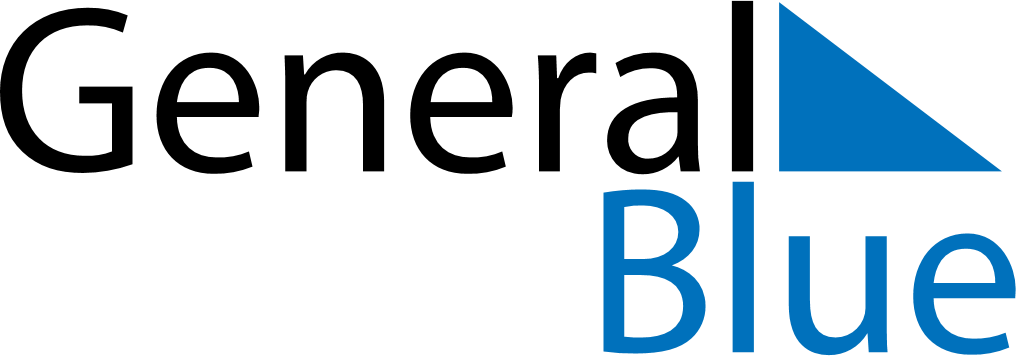 July 2019July 2019July 2019South KoreaSouth KoreaSundayMondayTuesdayWednesdayThursdayFridaySaturday1234567891011121314151617181920Constitution Day2122232425262728293031